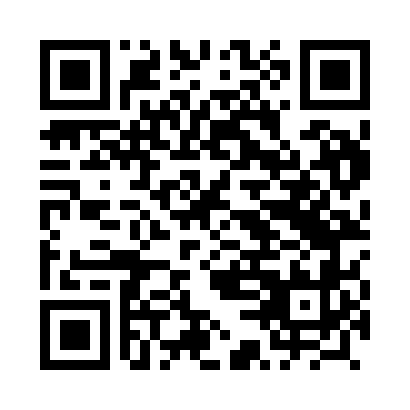 Prayer times for Loniewo, PolandWed 1 May 2024 - Fri 31 May 2024High Latitude Method: Angle Based RulePrayer Calculation Method: Muslim World LeagueAsar Calculation Method: HanafiPrayer times provided by https://www.salahtimes.comDateDayFajrSunriseDhuhrAsrMaghribIsha1Wed2:305:0812:375:468:0810:342Thu2:265:0612:375:478:0910:373Fri2:245:0412:375:488:1110:414Sat2:235:0212:375:498:1310:435Sun2:235:0012:375:508:1410:436Mon2:224:5812:375:518:1610:447Tue2:214:5712:375:528:1810:458Wed2:204:5512:375:538:1910:459Thu2:204:5312:375:548:2110:4610Fri2:194:5112:375:558:2310:4711Sat2:184:5012:375:568:2410:4812Sun2:174:4812:375:578:2610:4813Mon2:174:4612:375:588:2810:4914Tue2:164:4512:375:598:2910:5015Wed2:164:4312:376:008:3110:5016Thu2:154:4212:376:008:3210:5117Fri2:144:4012:376:018:3410:5218Sat2:144:3912:376:028:3510:5219Sun2:134:3712:376:038:3710:5320Mon2:134:3612:376:048:3810:5421Tue2:124:3512:376:058:4010:5422Wed2:124:3312:376:068:4110:5523Thu2:114:3212:376:078:4310:5624Fri2:114:3112:376:078:4410:5625Sat2:104:3012:376:088:4510:5726Sun2:104:2912:376:098:4710:5827Mon2:104:2812:376:108:4810:5828Tue2:094:2612:386:108:4910:5929Wed2:094:2512:386:118:5110:5930Thu2:094:2512:386:128:5211:0031Fri2:084:2412:386:138:5311:01